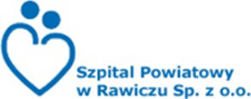 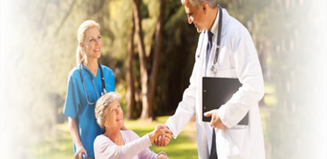 DANE PRZYDATNE PODCZAS HOSPITALIZACJI PACJENTA:Imię i nazwisko PACJENTA: ……………………………………………………….……………………….…………... PESEL: ……………………..…………………………………………………………………………………………….………..Numer telefonu kontaktowego: ……………...………………………………………………..…………....….….Dane osoby  DO KONTAKTU: Imię i nazwisko: …………………………………….……………………………….………………………………..…... Stopień pokrewieństwa: ……………………………………………………………………………………..…….…..Numer telefonu kontaktowego: ……………...………………………………………………..………..…….….…………………………………………………..                               …………………………………………………..       Podpis Pacjenta					  Podpis osoby do kontaktu